          CIVIL ENGINEERING AND ARCHITECTURE       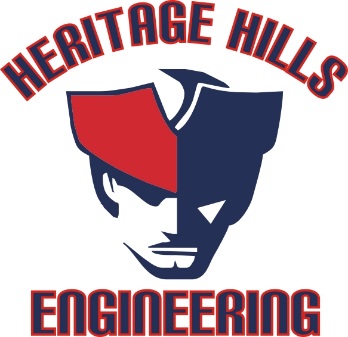 Realistic Dream Home Project				    4th Grading Period Project Contains*Scaled Hand Drawn Sketches*Multiple Floor Print-Offs*Labeled Section View*Drone Camera View*5 Camera Views (Most Detailed)*Outside Realistic Rendering with Landscaping*Created Outdoor Enhancement*Created Inventor Item (Iso. Print Off) *Minimum 10 Residential Building Codes*Progress Schedule for Build Project*Excell Cost Analysis Spreadsheet	(includes, but not limited to…)	-Doors			-Windows		-Appliances	-Cabinets		-Drywall		-OSB Sheeting	-Flooring		-Concrete		-Paint	-2x4 Studs (16in. on center)